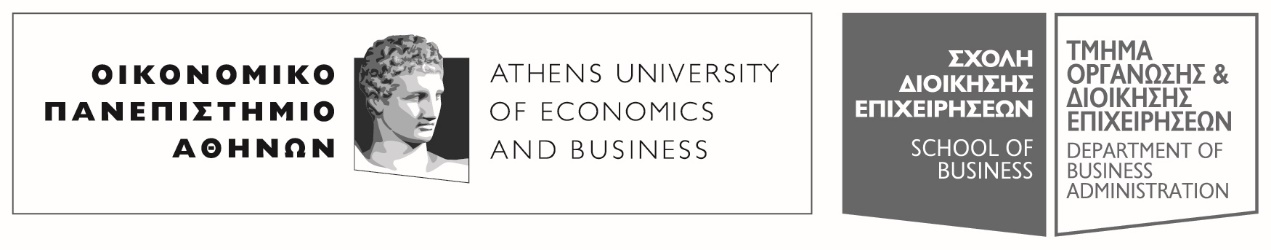 Πατησίων 76, 104 34 Αθήνα. Tηλ.: 210 8203308-311, 210 8203375 / Fax: 210 823096676,  104 34 . Tel.: (+30) 210 8203308-311, 210 8203375 / Fax: (+30) 210 8230966E-mail: ode@aueb.gr / www.aueb.grΑΝΑΚΟΙΝΩΣΗΓια τους φοιτητές του Τμήματος ΟΔΕΤο μάθημα  «Πληροφοριακά Συστήματα», την Πέμπτη 13-12-2018, 3μ.μ.-5μ.μ.,στο Αμφιθέατρο Δεριγνύ, με διδάσκοντα τον κ. Δ. Καρδαρά, αναβάλλεται, λόγω ασθένειας του διδάσκοντος. Οι φοιτητές θα ενημερωθούν για την αναπλήρωση του μαθήματος.                                                                                                              Αθήνα  13/12/2018                                                                                                Από τη Γραμματεία του Τμήματος                                                                                   Οργάνωσης και Διοίκησης Επιχειρήσεων